      presents in partnership with   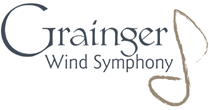 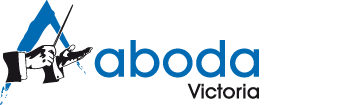 PROFESSIONAL LEARNING AND DEVELOPMENT FOR TEACHERS AND COMMUNITY ENSEMBLE DIRECTORSThe Grainger Wind Symphony Conducting Programs 2017 APPLICATION FORMName  ______________________________________________________________________Please tick each box that applies to you.Conducting Intensive Program May – June 2017Applications close 22 May or until class is full.   CONDUCTING INTENSIVE FULL CONDUCTING PARTICIPANT: 3 conducting classes, podium time with mentor conducting The Grainger Wind Symphony, free entry to public seminar; or  CONDUCTING INTENSIVE OBSERVER: attends all conducting classes and free entry to public seminar. Conducting Seminar Workshop Program Wednesday 28th June 2017Application for workshop program close 21 June or until all mentors assigned. Applications for Seminar only close 26 June or until full.   PUBLIC SEMINAR & WORKSHOP ONLY: attends “Music Expression in the ensemble rehearsal” Roland Yeung Wednesday 20th; or  SEMINAR and OBSERVE: attends seminar and observe workshop with The Grainger Wind Symphony Workshop; or  CONDUCTING WORKSHOP FULL CONDUCTING PARTICIPANT: attends seminar, gets a one-on-one tutorial with mentor and podium time with mentor conducting The Grainger Wind Symphony. School/organisation   __________________________________________________________________Work address   ______________________________________________________________________Suburb   ___________________   Postcode   ____________ Telephone work   ___________________Preferred Email _______________________________________________________________________Home address ________________________________________________________________________Suburb  ____________________  Postcode ______Telephone home ___________Mobile  ___________Membership  Current ABODA, or  	   Not an ABODA member,	  Instrument ________________Please note that your information will be given to ABODA as your fee includes ABODA membership=========================================================Music Selection (applicants for full conducting participants only)I would like to conduct following work/movements. Be mindful that the podium time is 12 minutes and the one-on-one tutorial is one hour. Provide Title, composer, arranger, publisher________________________________________________________________________________________________Conducting Experience (applicants for conducting participants only)Name the groups you conduct and a brief history of your conducting professional development. Please attach________________________________________________________________________________________________Successful full participants will be notified by email. Signature ____________________________________________  Date ___________________  presents in partnership with   THE GRAINGER WIND SYMPHONY INC.86 Rostrevor Parade, Mont Albert North 3129ABN 57 189 707 233PROFESSIONAL LEARNING AND DEVELOPMENT FOR TEACHERS AND COMMUNITY BAND CONDUCTORS 2017TAX INVOICE Name  ___________________________________ Email ________________________________1  CONDUCTING INTENSIVE PROGRAM FULL CONDUCTING PARTICIPANTFee: ABODA members $200, non-ABODA Member $280 includes full year subscription to ABODA, ABODA member Concession full time student $80, non-ABODA member concession full time student $120 includes full year subscription to ABODA 2  CONDUCTING INTENSIVE PROGRAM OBSERVER	Fee: ABODA members $60, non-ABODA Member $140 includes full year subscription to ABODA, ABODA member Concession full time student $30, non-ABODA member concession full time student $70   3  PUBLIC SEMINAR ONLY “Music Expression in the ensemble rehearsal” Roland Yeung Wednesday 28th July 5.00pm for 5.30pm	Fee: ABODA members $20, non-ABODA Member $100 includes full year subscription to ABODA, ABODA member Concession full time student $10, non-ABODA member concession full time student $50   4  PUBLIC SEMINAR and OBSERVE Wednesday 208h June 5pm – 10pm 	Fee: ABODA members $60, non-ABODA Member $140, ABODA member concession full time student $30, non-ABODA member concession full time student $70   5  CONDUCTING SEMINAR, TUTORIAL & WORKSHOP FULL CONDUCTING PARTICIPANT Wednesday 20th July 5pm – 10pm Fee: ABODA members $200, non-ABODA Member $280, ABODA member Concession full time student $80, non-ABODA member concession full time student $120    _______________________________________________________________________  Please submit the Application Form and copy of the Tax Invoice by scan and email or post to “GWS Conducting Intensive, Seminar & Workshop Programs 2017”, 86 Rostrevor Parade, Mont Albert North, Vic 3129. Cheques made payable to “The Grainger Wind Symphony Inc.” remittance in 14 days. ; or  pay via TryBooking and submit Application Form and Tax Invoice by scan and email, or in the post. Use this web browser link https://www.trybooking.com/QDSN OR use this QR Code to link to our event page on TryBookiing.com 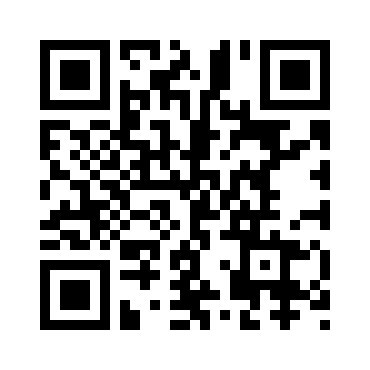   pay via direct debit The Grainger Wind Symphony Incorporated: BSB number: 063105 Account number: 00901300, and submit the Application Form and copy of Tax Invoice by scan and email or in the post.Enquiries: Roland Yeung, The Grainger Wind Symphony 0432 445577, roland.yeung@graingerwindsymphony.asn.auPlease note that the fee for non-ABODA member includes ABODA membership to March 2018.Signature _________________________________________  Date:__________________